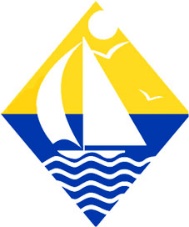 General Data Protection RegulationsPrivacy Notice for Third PartiesOn the 25th May 2018 the UK will introduce the General Data Protection Regulations (GDPR) which are designed to keep your data safe. As a school we have a legitimate right to collect and process your data. This notice sets out what data we collect, why we collect it, how we process and retain it and your rights in regards to that data.Third parties include Governors, long-term supply staff who are employed under a service agreement, volunteers who are in school on a weekly basis and long-term contractors.Who processes your information?In the context of GDPR the school is the data controller, and they control any personal data that is provided. This means they determine the purposes for and the manner in which any personal data relating to third parties is processed. A representative of the school, Mrs Nicki Battensby, can be contacted on 0191 2005438 or nicola.battensby@northtyneside.gov.uk for further information.John Croft is the Data Protection Officer (DPOs). Their role is to oversee and monitor the school’s data processing practices. This individual can be contacted on 0191 200 5438 or john.croft2@northtyneside.gov.uk if you have any queries pertaining to how the school processes data.Why do we need your information?Sir James Knott Nursery School has the legal right to collect and process personal data relating to those contracted to work at the school. The school processes personal data in order to meet the statutory safeguarding requirements set out in UK employment and childcare law, including those in relation to the following:Safeguarding Vulnerable Groups Act 2006The Childcare (Disqualification) Regulations 2009Keeping Children Safe in Education 2016If a third party fail to provide their personal data they may be refused the right to entre or work in the school.For which purposes are your personal data processed?In accordance with the above, third parties’ personal data is used for the following reasons:Contractual requirements (if applicable)Employment checks, e.g. right to work in the UKSafeguarding obligations Which data is collected?The personal data the school will collect from individuals includes the following:Name, address and date of birthDBS, reference number and issue dateConfirmation of right to work in the UKThe collection of personal information from third parties will benefit the school by:Improving the management of third-party dataEnabling the development of a comprehensive picture of the third parties used and how they are deployedAllowing better internal financial modelling and planning.Will your personal data be sought from third parties?Third parties’ personal data will be sought from teaching supply agencies as necessary and confirmation will be also sought from the data subject. No other third parties will be contacted to obtain personal data without the data subject’s consent. We will not request any information other than what is outlined above.How is your information shared?As part of our statutory obligations, Sir James Knott Nursery School is required to share third party information obtained for our Single Central Record with the School Development Partner (NTC) and Ofsted Inspectors. If a person is on long-term supply then personal information may be shared with DfE as part of school census arrangements. We will not share information with any other third party without obtaining consent.How long is your data retained for?Third party personal data is retained in line with the schools Record Management/ Retention Policy. Personal information may be retained for the different periods of time depending on the nature of the information. Data will only be retained for as long as is necessary to fulfil the purposes for which it was processed, and will not be retained indefinitely if there is no such need for it to be.If you require further information regarding retention of data, and the periods for which your personal data is held for, please download our Record Management/ Retention Policy from the school website or contact John Croft our DPO for a copy.What are your rights?As the data subject, you have specific rights to the processing of your data. You have a legal right to:Request access to the personal data that Sir James Knott Nursery School holdsRequest that your personal data is amendedRequest that your personal data is erasedRequest that the processing of your data is restricted.Request to obtain and reuse your personal data for your own purposes across different servicesObject to your consent being obtainedRequest that your personal data is collected using automated processing.Where the processing of your data is based on your explicit consent, you have the right to withdraw this consent at any time. This will not affect any personal data that has been processed prior to withdrawing consent.  This can be done by emailing nicola.battensby@northtyneside.gov.uk or in writing to the school postal address, Sir James Knott School, River View, Tynemouth, NE30 4AG.Third parties also have the right to lodge a complaint with the Information Commissioner’s Office (ICO) in relation to how Sir James Knott Nursery School processes their personal data.  Contact telephone number is 0303 123 1113 or in writing to; Information Commissioners Office, Wycliffe House, Water Lane, Wilmslow, Cheshire, SK9 5AF.How can you find out more information?If you require further information about how we and/or the DfE store and use your personal data, please visit our website, www.sirjamesknottschool.co.uk the Gov.UK website, or download our GDPR Data Protection Policy and Records Management/ Retention Policy- these policies are available in printed form upon request by contacting our DPO.---------------------------------------------------------------------------------------------------------------------------PLEASE DETACH AND RETURN TO THE SCHOOL OFFICEDeclarationI, ____________________________ declare that I understand:Sir James Knott Nursery School has a legal and legitimate interest to collect and process my personal data in order to meet statutory and contractual requirements.There may be significant consequences if I fail to provide the personal date Sir James Knott Nursery School requires.Sir James Knott Nursery School will not share my data to any other third parties without my consent, unless the law requires the school to do so.The nature and personal categories of this data, and where the personal data originates from, where my data is obtained from third parties.My data is retained in line with Sir James Knott Nursery School’s Records Management/ Retention Policy.My rights to the processing of my personal data.Name of company/ employer (if applicable)_______________________________Name of person:_______________________________Signature of staff member:_______________________________Date:_______________________________